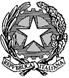 Fascicolo Rg. N.           Cron.TRIBUNALE ORDINARIO DI ROMAUFFICIO SUCCESSIONIRINUNCIA ALLA   CARICA ESECUTORE TESTAMENTARIOOggi                 avanti a me  Funzionario, nei locali dell’intestato Ufficio è comparso:____________ nato a ____________il ________ e domiciliato a ________________________, codice fiscale ______________________ (id. a mezzo _____________rilasc. __________il _____________).Il quale essendo stato nominato Esecutore testamentario del Sig. __________________ nato a  _______il________ con ultimo domicilio in vita in Roma, Via___________________  n.____  , deceduto a___________  il ____________________ Cod. Fiscale  ____________________,                          con Testamento olografo datato __________________, pubblicato in data__________________                                 dal Notaio___________________________  , Rep.____________________ registrato a ________________  il_____________  n. ___________________,  						DICHIARADi RINUNCIARE come in effetti accetta il suddetto incarico e qui di seguito si sottoscrive.	  Letto, confermato e sottoscritto        _________________________________(firmare davanti al Funzionario